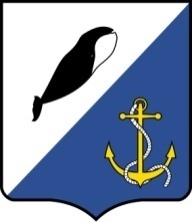 АДМИНИСТРАЦИЯ ПРОВИДЕНСКОГО МУНИЦИПАЛЬНОГО РАЙОНАПОСТАНОВЛЕНИЕВ соответствии с Трудовым кодексом Российской Федерации, Федеральными законами от 27 июля 2006 г. № 149-ФЗ «Об информации, информационных технологиях и о защите информации», от 27 июля 2006 г. № 152-ФЗ «О персональных данных», постановлениями Правительства Российской Федерации от 17 марта 2007 г. № 781 «Об утверждении положения об обеспечении безопасности персональных данных при их обработке в информационных системах персональных данных», от 15 сентября 2008 г. № 687 «Об утверждении Положения об особенностях обработки персональных данных, осуществляемой без использования средств автоматизации», от 21 марта 2012 г. № 211 «Об утверждении перечня мер, направленных на обеспечение выполнения обязанностей, предусмотренных Федеральным законом «О персональных данных» и принятыми в соответствии с ним нормативными правовыми актами операторами, являющимися государственными или муниципальными органами», руководствуясь Уставом Провиденского муниципального района, администрация Провиденского муниципального районаПОСТАНОВЛЯЕТ:Утвердить Положение о порядке получения, использования и защиты информации в администрации Провиденского муниципального района Чукотского автономного округа.Настоящее постановление подлежит размещению на официальном сайте администрации Провиденского муниципального района.Настоящее постановление вступает в силу с момента подписания.4. Контроль за исполнением настоящего постановления возложить на организационно-правовое Управление (Рекун Д.В.)Глава администрации                                                                      С.А. ШестопаловУтвержденоПостановлением администрацииПровиденского муниципального районаот 09.12.2014 г. № 225ПОЛОЖЕНИЕо порядке получения, использования и защиты информации в администрации Провиденского муниципального района Чукотского автономного округа1.	Общие положения1.1.	Настоящее Положение определяет порядок получения, использования и защиты информации в администрации Провиденского муниципального района Чукотского автономного округа (далее по всему тексту – Администрация), порядок внутреннего документооборота и делопроизводства, а также порядок обработки и защиты персональных данных работников. 1.2.	Настоящее положение обязательно для всех работников Администрации. Правила получения, обработки, и хранения персональных данных, предусмотренные настоящим Положением, действуют в отношении лиц, принимаемых на работу в Администрацию, лиц, состоящих в трудовых отношениях с Администрацией и лиц, прекративших трудовые отношения с Администрацией.1.3.	Основные понятия:Персональные данные – это любая информация, относящаяся к определенному или определяемому на основании такой информации физическому лицу – субъекту персональных данных.Персональные данные работника – это любая информация, касающаяся конкретного работника и его деловых (профессиональных и личностных) качеств, обрабатываемая работодателем (администрацией) в связи с осуществлением трудовой функции работника в установленных законодательством целях, в отношении которой работодателем принимаются меры защиты, и устанавливается соответствующий правовой режим.Оператор - муниципальный орган, юридическое или физическое лицо, самостоятельно или совместно с другими лицами организующие и (или) осуществляющие обработку персональных данных, а также определяющие цели обработки персональных данных, состав персональных данных, подлежащих обработке, действия (операции), совершаемые с персональными данными.Субъект персональных данных – это физическое лицо, персональные данные которого обрабатываются администрацией в связи с осуществлением её деятельности (работники, бывшие работники, претенденты на работу, клиенты, контрагенты и т.д.) Обезличивание персональных данных – это действия, в результате которых невозможно определить принадлежность персональных данных конкретному субъекту персональных данных.Обработка персональных данных – это любые действия с персональными данными, включая сбор, систематизацию, накопление, хранение, уточнение, обновление, изменение, использование, распространение, передачу, обезличивание, блокирование, комбинирование, уничтожение персональных данных. Неавтоматизированная обработка персональных данных – это действия по использованию, уточнению (обновлению, изменению), распространению или уничтожению персональных данных, осуществляемые при непосредственном участии человека  в отношении каждого субъекта персональных данных. Автоматизированная обработка персональных данных – это обработка, включающая в себя операции, осуществляемые полностью или частично с помощью автоматизированных средств, а именно: хранение данных, осуществление логических и (или) арифметических операций с персональными данными, их изменение, уничтожение, поиск или распространение.2.	Состав персональных данных2.1.	Персональные данные работника (претендента на работу) составляют:1)	информация о работнике:-	фамилия, имя, отчество, возраст, дата рождения;-	паспортные данные;-	сведения об образовании, специальности, квалификации, трудовом стаже, предыдущем месте работы;-	сведения о повышении квалификации и профессиональной переподготовке, прохождении аттестации;-	занимаемая должность или выполняемая работа;-	сведения о воинском учете; -	сведения о заработной плате и иных доходах работника;-	сведения о социальных гарантиях и льготах и основаниях их предоставления;-	сведения о состоянии здоровья работника и членов его семьи; о результатах медицинского обследования, психиатрического освидетельствования и т.п.;-	адрес места жительства, номер телефона;-	сведения о наличии судимости;-	сведения о дисциплинарных взысканиях и проступках;-	сведения о поощрениях работника;-	сведения об особом социальном статусе работника (инвалидность, донор, беременность, член профсоюза и др.);-	сведения о личной (интимной) и семейной жизни работника, включая личную и семейную тайны;-	сведения об обязательном и дополнительном страховании работника и членов его семьи;-	содержание трудового договора, трудовой книжки, приказов, личной карточки, характеристик и иных кадровых документов, касающихся работника;-	др. сведения о работнике.2)	информация о семейном положении работника и членах его семьи:-	о наличии детей;-	о состоянии здоровья членов семьи;-	о наличии у работника иждивенцев;-	о необходимости ухода за больным членом семьи;-	об усыновлении (удочерении);-	об иных фактах, дающих основание для предоставления работникам гарантий и компенсаций, предусмотренных законодательством.2.2.	Персональные данные клиентов, контрагентов и др. лиц составляют:-	фамилия, имя, отчество;-	возраст, дата рождения;-	паспортные данные;-	адрес места жительства, номер телефона;-	др. сведения о физических лицах, полученные Администрацией при осуществлении своей деятельности.2.3.	Категории персональных данных.2.3.1.	В процессе осуществления деятельности Администрации возможна обработка любых категорий персональных данных, за исключением специальных категорий.2.3.2.	Специальные категории персональных данных составляют сведения:-	о состоянии здоровья;-	о расовой и национальной принадлежности;-	о политических взглядах;-	о религиозных или философских убеждениях;-	об интимной и частной жизни;-	о судимости.2.3.3.	Все персональные данные, за исключением данных специальной категории относятся к обычным категориям персональных данных.2.3.4.	Обработка специальных категорий персональных данных в Администрации допускается только:-	при обработке информации о состоянии здоровья в случаях, предусмотренных подпунктом 3 п. 4.3.3 настоящего Положения;-	при обработке информации о членстве в профсоюзной организации в целях применения норм ст. ст. 82, 373-376 Трудового кодекса Российской Федерации и т.п.;-	при обработке информации о судимости или наличии наказаний, влекущих невозможность осуществления данной трудовой функции в соответствии с действующим трудовым законодательством;-	при обработке информации о частной жизни в предусмотренных законодательством случаях и порядке.2.3.5.	Обработка специальных категорий персональных данных допускается только с письменного согласия их субъекта. Содержание согласия определено в п. 4.2.2. настоящего Положения.2.4.	Общедоступные и конфиденциальные персональные данные.2.4.1.	Все персональные данные являются конфиденциальными, за исключением общедоступных персональных данных. Распространение конфиденциальных персональных данных не допускается без согласия субъекта.2.4.2.	Общедоступными персональными данными являются сведения, к которым обеспечен свободный доступ с согласия субъекта таких персональных данных, или в силу прямого указания закона. 2.4.3.	Личная и семейная тайны субъекта персональных данных:-	персональные данные о частной (интимной) жизни субъекта, состоянии здоровья, диагнозе заболевания составляют личную тайну субъекта.-	персональные данные об усыновлении (удочерении), о диагнозе заболевания и состоянии здоровья членов семьи субъекта, их частной (интимной) жизни составляют семейную тайну.3.	Защита персональных данных3.1.	Принципы обработки и защиты персональных данных в Администрации.3.1.1.	Сбор и обработка персональных данных осуществляются в порядке и в целях, предусмотренных законодательством и настоящим Положением.3.1.2.	Персональные данные не могут быть использованы для осуществления контроля за поведением их субъекта, в целях дискриминации, причинения морального и (или) материального ущерба, затруднения в реализации прав и свобод.3.1.3.	При принятии решений, затрагивающих интересы субъекта, не допускается основываться на данных, полученных исключительно в результате их автоматизированной обработки или электронного получения.3.1.4.	Обеспечение конфиденциальности персональных данных.3.1.5.	Субъект персональных данных не может отказываться от своих прав на защиту личной и семейной тайны.3.1.6.	Защита персональных данных осуществляется Администрацией за счет его собственных средств.3.1.7.	Недопустимость злоупотребления правом при обработке и предоставлении персональных данных.3.2.	Система защиты персональных данных в Администрации осуществляется в целях:3.2.1.	Предотвращения утечки, хищения, утраты, искажения, подделки и иных неправомерных действий с информацией, составляющей персональные данные;3.2.2.	Предотвращения угроз безопасности личности работника, членов его семьи, а также общества и государства в целом.3.2.3.	Защиты конституционных прав граждан на сохранение личной тайны и конфиденциальности персональных данных, имеющихся в информационных системах и сохранения тайны.3.2.4.	Обеспечение прав работника в области персональных данных.3.2.5.	Обеспечения сохранности имущества Администрации и его работников.3.3.	Методы и способы защиты персональных данных в информационных системах персональных данных осуществляются в соответствии с постановлением Правительства Российской Федерации от 17.03.2007 № 781 «Об утверждении положения об обеспечении безопасности персональных данных при их обработке в информационных системах персональных данных», приказом Федеральной службы по техническому и экспортному контролю от 05.02.2010 № 58 «Об утверждении положения о методах и способах защиты информации в информационных системах персональных данных», а именно посредством:-	реализации разрешительной системы допуска пользователей (обслуживающего персонала) к информационным ресурсам, информационной системе и связанным с ее использованием работам, документам;-	ограничения доступа пользователей в помещения, где размещены технические средства, позволяющие осуществлять обработку персональных данных, а также хранятся носители информации;-	разграничения доступа пользователей и обслуживающего персонала к информационным ресурсам, программным средствам обработки (передачи) и защиты информации;-	регистрации действий пользователей и обслуживающего персонала, контроль несанкционированного доступа и действий пользователей, обслуживающего персонала и посторонних лиц;-	организации учета и хранения съемных носителей информации и их обращение, исключающее хищение, подмену и уничтожение;-	резервирования технических средств, дублирование массивов и носителей информации;-	использования средств защиты информации, прошедших в установленном порядке процедуру оценки соответствия;-	использования защищенных каналов связи;-	размещения технических средств, позволяющих осуществлять обработку персональных данных, в пределах охраняемой территории;-	организации физической защиты помещений и собственно технических средств, позволяющих осуществлять обработку персональных данных;-	предотвращения внедрения в информационные системы вредоносных программ (программ-вирусов) и программных закладок.Выбор и обеспечение методов и способов защиты персональных данных в информационных системах осуществляется уполномоченным должностным лицом, назначаемым распоряжением главы администрации.3.4.	Администрация принимает следующие меры по защите персональных данных:-	разработка норм о защите персональных данных;-	определение и закрепление перечня информации, составляющей персональные данные;-	ограничение доступа к информации, составляющей персональные данные, посредством установления порядка обращения с этой информацией и контроля за его соблюдением;-	ведение учета лиц, получивших доступ к информации, составляющей персональные данные, и (или) лиц, которым такая информация была предоставлена или передана;-	заключение с лицами, получившими доступ к персональным данным, трудовых и гражданско-правовых договоров, соглашений о сохранении конфиденциальности;-	нанесение грифов конфиденциальности на материальные носители (документы), содержащие информацию, составляющую персональные данные;-	обучение и проверка знаний норм и требований в области защиты персональных данных;-	организация и ведение конфиденциального делопроизводства. -	применение средств и методов технической защиты конфиденциальности информации (устанавливает замки, решетки, различные механические, электромеханические и электронные устройства охраны).3.5.	Лица, обязанные обеспечивать конфиденциальность персональных данных.3.5.1.	Лица, имеющие доступ к персональным данным, и лица, ответственные за их обработку должны принимать меры, препятствующие ознакомлению с персональными данными лиц, не имеющих доступа к персональным данным.3.5.2.	К лицам, обязанным обеспечить конфиденциальность персональных данных, относятся: глава администрации, руководители структурных подразделений, секретарь, сторож, работники кадровой службы, бухгалтерии и других структурных подразделений, осуществляющих получение, обработку, хранение, использование и передачу персональных данных работников Администрации.Конкретный перечень лиц, получающих доступ к персональным данным и осуществляющим их обработку, утверждается распоряжением главы администрации и хранится в Организационно-правовом управлении Администрации. В распоряжении определяются основания и цели получения и обработки персональных данных, сроки использования, условия и другие требования.  Доступ к персональным данным осуществляется только после прохождения процедуры допуска, определенной в п. 3.5.3. настоящего Положения.Руководители структурных подразделений вправе получать и обрабатывать персональные данные, касающиеся работников структурного подразделения по вопросам выполнения их трудовой функции.3.5.3. Допуск к конфиденциальным персональным данным включает в себя:1)	ознакомление работника с законодательством о защите персональных данных, в том числе личной, семейной и иной тайны, об ответственности за его нарушение и локальными нормативными актами Администрации в области защиты персональных данных;2)	принятие работником на себя обязанности по соблюдению конфиденциальности персональных данных, к которым получает доступ;3)	принятие обязанностей по неразглашению сведений конфиденциального характера после прекращения трудовых отношений на период действия режима конфиденциальности данных сведений;4)	соблюдение требований по защите конфиденциальной информации;5)	принятие обязанности не использовать сведения конфиденциального характера без согласия их обладателя в своей деятельности, не связанной  с деятельностью Администрации.Процедура допуска проводится до заключения трудового договора муниципальным служащим, осуществляющим кадровую деятельность. 3.5.4.	С лицами, получающими доступ к персональным данным и осуществляющими обработку персональных данных, заключаются трудовые договоры и (или) дополнительные соглашения к трудовым договорам с условием об обеспечении конфиденциальности персональных данных.Если выполнение работы связано с доступом к конфиденциальной информации, а лицо отказывается от принятия на себя обязанностей по сохранению конфиденциальности сведений, трудовой договор не заключается.Лица, трудовые обязанности которых не связаны с обработкой персональных данных, могут быть допущены к персональным данным только с их письменного согласия.В случае случайного получения персональных данных неуполномоченным лицом, с ним заключается соглашение об обеспечении конфиденциальности полученных персональных данных. Умышленное получение персональных данных неуполномоченными лицами является основанием для привлечения к ответственности, предусмотренной законодательством.Своевременное и правомерное заключение договоров и соглашений об обеспечении конфиденциальности персональных данных  обеспечивается муниципальными служащими, осуществляющими кадровую деятельность.3.6.	Грифы конфиденциальности3.6.1.	На материальные носители персональных данных наносятся грифы конфиденциальности: «Конфиденциально» и «Особо конфиденциально».3.6.2.	Гриф «Особо конфиденциально» имеют специальные категории персональных данных и персональные данные, составляющие какую-либо охраняемую законом тайну (личную, семейную и иную).3.6.3.	Гриф «Конфиденциально» на все остальные конфиденциальные персональные данные.3.7.	Проведение обучения и проверки знаний норм и требований в области защиты персональных данных.3.7.1.	Обучение и проверка знаний в области защиты персональных данных осуществляется не реже одного раза в год.3.7.2.	Внеочередное обучение и проверка знаний проводится при изменении законодательства в области защиты персональных знаний и внесении изменений и дополнений в локальные нормативные акты Администрации, по вопросам защиты и обработки персональных данных.3.7.3.	Обучение и проверка знаний работниками норм и требований по защите персональных данных проводится при непосредственном участии представительного органа работников.3.7.4.	Отказ работника от прохождения обучения и проверки знаний в области защиты персональных данных является основанием для применения дисциплинарного взыскания.3.8.	Организация и ведение конфиденциального делопроизводства3.8.1.	Все документы, содержащие конфиденциальные персональные данные должны сохраняться в режиме конфиденциальности и быть доступными только тем лицам, которые имеют допуск к таким сведениям в силу исполнения ими своих должностных обязанностей. Организация конфиденциального делопроизводства должна исключать ознакомление с конфиденциальной информацией иных лиц, не имеющих такого доступа.3.8.2.	На конфиденциальных документах:-	ставится гриф «Конфиденциально» и «Строго конфиденциально» в правом верхнем углу первого листа с указанием номера экземпляра;-	указывается количество экземпляров (на документе, подшиваемом в дело) и место нахождения каждого из них, подпись и отметка об исполнении;-	указываются должностные лица, уполномоченные использовать данный документ, подпись и дата директора (на обороте листа документа).3.8.3.	Приказом назначается лицо, ответственное за учет, хранение и использование конфиденциальных персональных данных. Подписанные документы передаются для регистрации должностному лицу, ответственному за их учет.3.8.4.	Движение документов с грифом «Конфиденциально» и «Строго конфиденциально» должно отражаться в журнале учета движения конфиденциальных документов.При выдаче документов, содержащих конфиденциальные персональные данные, лицо вправе использовать их в течение срока, необходимого для выполнения работы, по истечении которого они возвращаются. Передача документов производится с обязательной записью в журнале учета движения.3.8.5.	При работе с документами, содержащими конфиденциальные персональные данные, запрещается:-	делать выписки без соответствующего разрешения;-	знакомить конфиденциальными документами неуполномоченных лиц, в том числе других работников;-	использовать информацию из таких документов в открытых сообщениях, докладах, переписке, рекламных изданиях;-	предоставлять свой компьютер для работы другим работникам;-	оставлять без присмотра на рабочем месте конфиденциальные документы, включенный компьютер.3.8.6.	При увольнении сотрудника, ответственного за конфиденциальные документы, осуществляется их передача при составлении акта приема-сдачи.4.	Обработка персональных данных4.1.	Цели обработки персональных данных в Администрации4.1.1.	Целями обработки персональных данных работников Администрации является:-	содействия работникам в трудоустройстве, обучении и продвижении по службе;-	обеспечения личной безопасности работников;-	контроля количества и качества выполняемой работы;-	оформления  трудовых отношений;-	осуществления трудовой функции и оплаты труда;-	предоставления гарантий и льгот, предусмотренных нормативными правовыми актами, содержащими нормы трудового права, коллективным договором, соглашениями, локальными нормативными актами, трудовыми договорами.4.1.2.	Целями обработки персональных данных клиентов, контрагентов является:-	осуществление Администрацией своей деятельности;-	выполнение условий договоров с контрагентами.4.2.	Требования к обработке персональных данных4.2.1.	Обработка персональных данных осуществляется с письменного согласия субъекта персональных данных, кроме случаев, предусмотренных п. 4.2.3. настоящего Положения.4.2.2.	Письменное согласие Работника на обработку персональных данных включает в себя:-	наименование и юридический адрес;-	фамилию, имя, отчество, адрес субъекта (работника), документы, удостоверяющие личность (номер, сведения о дате выдачи документа и выдавшем его органе);-	цель и способ обработки персональных данных;-	перечень данных, на обработку которых дается согласие;-	перечень действий, на совершение которых дается согласие;-	срок, в течение которого действует согласие, порядок его отзыва.В отношении несовершеннолетних работников согласие на обработку персональных данных дают родители, опекуны или попечители.4.2.3.	Обработка персональных данных без согласия их субъекта может осуществляться в следующих случаях:-	в целях исполнения гражданско-правового и (или) трудового договора, стороной которого является субъект персональных данных;-	в статистических и научных целях при условии обезличивания данных;-	для защиты жизни, здоровья и иных жизненно важных интересов работника (когда получение согласия субъекта невозможно);-	в др. случаях, предусмотренных законодательством.4.2.4.	Обработка персональных данных не должна приводить к дискриминации при заключении трудового договора, продвижении по работе или при прекращении трудовых отношений.4.3.	Получение персональных данных4.3.1.	Администрация при осуществлении своей деятельности вправе получать персональные данные в порядке, предусмотренном законодательством и настоящим Положением.Правила получения персональных данных в Администрации:объем и содержание получаемых сведений должен соответствовать Конституции РФ и федеральным законам;персональные данные могут быть получены только у самого субъекта персональных данных;получить персональные данные у третьего лица можно только с письменного согласия субъекта, если невозможно получить информацию у него самого в порядке, предусмотренном п. 4.3.2. настоящего Положения;не допускается принятие решений, затрагивающих интересы субъекта, на основе данных, полученных исключительно в результате их автоматизированной обработки или электронного получения.4.3.2.	Для получения персональных данных от третьих лиц необходимо уведомить субъекта в письменной форме о получении сведений у третьей стороны, с указанием целей получения и их правовых оснований, предполагаемых источниках и способах получения персональных данных, о характере подлежащих получению сведений, о правах субъекта и последствиях отказа дать письменное согласие на получение сведений.4.3.3.	Получение персональных данных работников1.	При вступлении в трудовые отношения и трудоустройстве в Администрацию, от субъекта могут быть затребованы только те документы и сведения, которые необходимы в связи с выполнением работы.При заключении трудового договора субъект должен предоставить: паспорт, трудовую книжку, страховое свидетельство обязательного пенсионного страхования, документы воинского учета (для военнообязанных).Если работа требует наличия определенного уровня и вида образования обязательным является предоставление документа об образовании. При поступлении на работу первые трудовая книжка и страховое свидетельство обязательного пенсионного страхования оформляются Администрацией.При заключении трудового договора формируется личное дело работника, в которое подшиваются копии предоставленных документов. В личную карточку вносятся сведения, предоставленные работником.2.	Обработка сведений о работнике (беременность, инвалидность, временная нетрудоспособность, обучение в учебных заведениях начального, среднего и высшего профессионального образования, членства в профсоюзной организации и др.) и членах его семьи (наличие несовершеннолетних детей, больных членов семьи, которые нуждаются в уходе и др.) допускается исключительно для предоставления работнику гарантий, предусмотренных трудовым законодательством.Предусмотренные законодательством гарантии и компенсации предоставляются после получения Администрацией соответствующей информации.3.	Получение сведений о состоянии здоровья работника допускается только в связи с осуществлением работником его трудовой функции и в целях защиты жизни и здоровья работников Администрации и предоставления гарантий, компенсаций и других льгот, предусмотренных трудовым законодательством, коллективным договором, соглашением, локальным нормативным актом или трудовым договором, а именно:1)	при прохождении обязательных предварительных, периодических очередных и внеочередных медицинских осмотров и психиатрических освидетельствований в случаях, предусмотренных ст. 69, 213 ТК РФ и иными нормативными правовыми актами;2)	о периодах временной нетрудоспособности работника;3)	об ухудшении состояния здоровья, получении травмы, увечья при несчастном случае на производстве или профессиональном заболевании;4)	об ухудшении состояния здоровья работника или членов его семьи, влекущем за собой необходимость перевода, изменения рабочего времени, прекращения трудового договора;5)	об инвалидности работника и (или) членов его семьи;6)	о беременности женщины.4.	По письменному заявлению работника не позднее трех рабочих дней со дня подачи заявления ему должны быть предоставлены надлежащим образом заверенные копии документов, связанных работой.5.	При выдаче заработной платы работнику на руки в кассе Администрации не допускается ознакомление работника с информацией о размере выплат, причитающихся другим работникам.6.	Работник охраны, осуществляющий дежурство на служебном входе вправе предоставить номера домашних и мобильных телефонов работников Администрации главе администрации, его заместителям и руководителям структурных подразделений в случаях аварии, катастрофы, несчастного случая, необходимости срочной замены работника и др. экстренных ситуациях.4.4.	Хранение персональных данных осуществляется в порядке, исключающем их утрату или неправомерное использование.4.4.1.	Все персональные данные хранятся в недоступном для неуполномоченных лиц месте (в сейфах или иных закрывающихся на замок шкафах).4.4.2.	Администрацией обеспечивается хранение первичной учетной документации по учету труда и его оплаты, документов по учету использования рабочего времени, а также иных документов, составляющих персональные данные работников. В установленные законом сроки личные дела передаются в архив.4.4.3.	При достижении целей обработки персональные данные подлежат уничтожению, за исключением следующих случаев:-	персональные данные подлежат сохранению в силу требований нормативных правовых актов;-	претендент на работу желает оставаться в списке соискателей в течение определенного соглашением периода времени.4.4.4.	Ведение и хранение трудовых книжек в Администрации осуществляется в соответствии с Трудовым кодексом Российской Федерации и постановлением Правительства Российской Федерации от 16.04.2003 № 225 «О трудовых книжках».4.5.	Использование персональных данных – это действия, операции с персональными данными, совершаемые в целях принятия решений и совершения иных действий, порождающих юридические последствия для их субъекта и иных лиц.Не допускается использование персональных данных в целях причинения материального ущерба и морального вреда их субъекту, ущемления его прав и законных интересов.4.6.	Передача персональных данных может осуществляться как в Администрации, так и другим лицам, в порядке, установленном законодательством РФ и настоящим Положением.4.6.1.	При передаче персональных данных третьим лицам Администрацией должны быть соблюдены следующие требования:1)	персональные данные предоставляются только с письменного согласия субъекта, в том числе в коммерческих целях, за исключением случаев, предусмотренных законодательством и настоящим Положением;2)	получение персональных данных без письменного согласия субъекта персональных данных возможно в случаях, когда предоставление персональных данных необходимо в целях предупреждения угрозы жизни и здоровью (в частности, при несчастном случае на производстве) и в иных случаях, установленных федеральными законами;3)	предупреждение лиц, получивших доступ к персональным данным о возможности использования сведений только в определенных Администрацией целях;4)	соблюдение режима конфиденциальности получателями персональных данных.4.6.2.	В Администрации персональные данные могут быть предоставлены только специально уполномоченным лицам в соответствии с перечнем, утвержденным в порядке, определенном п. 3.6.2. настоящего Положения и только в том объеме, который необходим им для выполнения конкретных функций.4.6.3.	Предоставление персональных данных работников членам выборного органа первичной профсоюзной организации осуществляются в порядке и в случаях, предусмотренных Трудовым кодексом Российской Федерации, в частности при прекращении трудового договора с работниками, являющимися членами профессионального союза в соответствии со ст. 373, 374, 376 Трудового кодекса Российской Федерации.В иных случаях персональные данные работника, включая информацию о заработной плате, предоставляются только с его письменного согласия, оформляемого в соответствии с п. 4.2.2. настоящего Положения.4.6.4.	Без письменного согласия работника его персональные данные предоставляются:-	в Пенсионный фонд РФ;-	в Фонд социального страхования;-	в военный комиссариат;-	в др. органы и учреждения в случаях, предусмотренных законодательством.Объем и содержание персональных данных, предоставляемых указанным органам и учреждениям, осуществляется в установленном законодательством порядке.4.7.	Автоматизированная обработка персональных данных в Администрации.4.7.1.	При автоматизированной обработке персональных данных не допускается принятие решения, основанного исключительно на автоматизированной обработке, если такое решение может привести к определенным правовым последствиям, а также иным образом затрагивает права и законные интересы их субъекта.4.7.2.	Принятие решения исключительно на основании автоматизированной обработки персональных данных допускается с письменного согласия их субъекта.4.7.3.	Субъект персональных данных может заявить возражение против принятия решения исключительно на основании автоматизированной обработки его персональных данных. Администрация в течение семи рабочих дней обязана рассмотреть представленное возражение и сообщить субъекту о результатах его рассмотрения.4.8.	Неавтоматизированная обработка персональных данных в Администрации.4.8.1.	При осуществлении неавтоматизированной обработки персональные данные должны фиксироваться на отдельных материальных носителях. Различные категории персональных данных также фиксируются на различных материальных носителях.4.8.2.	Лица, осуществляющие неавтоматизированную обработку персональных данных, должны быть предварительно уведомлены об особенностях такой обработки. Ответственность за своевременное уведомление возлагается на руководителей соответствующих структурных подразделений.4.8.3.	В Администрации неавтоматизированная обработка осуществляется при использовании, уточнении (обновлении, изменении), распространении персональных данных, содержащихся в личной карточке, трудовой книжке и др. документах. 5.	Права и обязанности в области обработки и защиты персональных данных5.1.	Субъект персональных данных имеет право на получение информации, касающейся обработки его персональных данных, в том числе содержащей:1) подтверждение факта обработки персональных данных оператором;2) правовые основания и цели обработки персональных данных;3) цели и применяемые оператором способы обработки персональных данных;4) наименование и место нахождения оператора, сведения о лицах (за исключением работников оператора), которые имеют доступ к персональным данным или которым могут быть раскрыты персональные данные на основании договора с оператором или на основании федерального закона;5) обрабатываемые персональные данные, относящиеся к соответствующему субъекту персональных данных, источник их получения, если иной порядок представления таких данных не предусмотрен федеральным законом;6) сроки обработки персональных данных, в том числе сроки их хранения;7) порядок осуществления субъектом персональных данных прав, предусмотренных Федеральным законом «О персональных данных»;8) информацию об осуществленной или о предполагаемой трансграничной передаче данных;9) наименование или фамилию, имя, отчество и адрес лица, осуществляющего обработку персональных данных по поручению оператора, если обработка поручена или будет поручена такому лицу;10) иные сведения, предусмотренные Федеральным законом «О персональных данных» или другими федеральными законами.Субъект персональных данных вправе требовать от оператора уточнения его персональных данных, их блокирования или уничтожения в случае, если персональные данные являются неполными, устаревшими, неточными, незаконно полученными или не являются необходимыми для заявленной цели обработки, а также принимать предусмотренные законом меры по защите своих прав.5.2. Сведения, указанные в пункте 5.1., должны быть предоставлены субъекту персональных данных оператором в доступной форме, и в них не должны содержаться персональные данные, относящиеся к другим субъектам персональных данных, за исключением случаев, если имеются законные основания для раскрытия таких персональных данных.Сведения, указанные в пункте 5.1., предоставляются субъекту персональных данных или его представителю оператором при обращении либо при получении запроса субъекта персональных данных или его представителя. Запрос должен содержать номер основного документа, удостоверяющего личность субъекта персональных данных или его представителя, сведения о дате выдачи указанного документа и выдавшем его органе, сведения, подтверждающие участие субъекта персональных данных в отношениях с оператором (номер договора, дата заключения договора, условное словесное обозначение и (или) иные сведения), либо сведения, иным образом подтверждающие факт обработки персональных данных оператором, подпись субъекта персональных данных или его представителя. Запрос может быть направлен в форме электронного документа и подписан электронной подписью в соответствии с законодательством Российской Федерации.В случае, если сведения, указанные в пункте 5.1., а также обрабатываемые персональные данные были предоставлены для ознакомления субъекту персональных данных по его запросу, субъект персональных данных вправе обратиться повторно к оператору или направить ему повторный запрос в целях получения сведений, указанных в настоящем пункте, и ознакомления с такими персональными данными не ранее чем через тридцать дней после первоначального обращения или направления первоначального запроса, если более короткий срок не установлен федеральным законом, принятым в соответствии с ним нормативным правовым актом или договором, стороной которого либо выгодоприобретателем или поручителем по которому является субъект персональных данных.Субъект персональных данных вправе обратиться повторно к оператору или направить ему повторный запрос в целях получения сведений, указанных в пункте 5.1., а также в целях ознакомления с обрабатываемыми персональными данными до истечения тридцатидневного срока в случае, если такие сведения и (или) обрабатываемые персональные данные не были предоставлены ему для ознакомления в полном объеме по результатам рассмотрения первоначального обращения. Повторный запрос должен содержать обоснование направления повторного запроса.Оператор вправе отказать субъекту персональных данных в выполнении повторного запроса, не соответствующего перечисленным условиям. Такой отказ должен быть мотивированным. Обязанность представления доказательств обоснованности отказа в выполнении повторного запроса лежит на операторе.5.3. Если субъект персональных данных считает, что оператор осуществляет обработку его персональных данных с нарушением требований Федерального закона или иным образом нарушает его права и свободы, субъект персональных данных вправе обжаловать действия или бездействие оператора в уполномоченный орган по защите прав субъектов персональных данных или в судебном порядке.Субъект персональных данных имеет право на защиту своих прав и законных интересов, в том числе на возмещение убытков и (или) компенсацию морального вреда в судебном порядке.5.4.	Работники имеют право:1)	на получение информации:-	о своих персональных данных и способе их обработки;-	свободный бесплатный доступ к своим персональным данным, включая право на получение копий любой записи, содержащей персональные данные работника на получение копий документов в соответствии с подпунктом 4 п. 4.3.3. настоящего Положения;2)	на определение своих представителей для  защиты своих персональных данных;3) доступ к относящимся к ним медицинским данным с помощью медицинского специалиста по их выбору;4)	требовать устранения недостатков, имеющихся в их персональных данных посредством:-	внесения изменений, уточнений и дополнений сведений;-	устранения и (или) прекращения обработки устаревших, недостоверных и незаконно полученных сведений;-	извещения администрацией Провиденского муниципального района всех лиц, которым были сообщены неверные, неполные или устаревшие данные, а также сообщения обо всех внесенных изменениях, дополнениях и уточнениях;-	дополнения сведений оценочного характера заявлением, выражающим свою точку зрения.5)	на защиту от неправомерных действий (бездействий) в отношении своих персональных данных посредством:-	определения представителя для их защиты,-	обращения в суд;6)	на ознакомление под роспись с настоящим Положением и иными локальными нормативными актами, имеющими отношение к его трудовой функции.В случае отказа исправить персональные данные, работник вправе заявить в письменной форме о своем несогласии с обоснованием своего несогласия. Работнику не могут быть предоставлены сведения, которые могут нарушить или нарушают конституционные права и свободы других лиц, а также в иных случаях, предусмотренных законодательством.5.5.	Работник обязан:-	своевременно сообщать своему непосредственному руководителю, руководителю структурного подразделения и (или) в отдел кадров информацию о невозможности своевременно исполнить свои трудовые обязанности, невозможности выйти на работу в связи с временной нетрудоспособностью, с обучением в образовательном учреждении, исполнением государственных и (или) общественных обязанностей, с донорством крови и ее компонентов и др. обстоятельствами, препятствующими исполнению трудовых обязанностей;-	сообщать в отдел кадров о происшедших изменениях в анкетных данных не позднее двух недель с момента их изменения;-	незамедлительно сообщить непосредственному руководителю о возникновении ситуации, представляющей угрозу жизни и здоровью людей, сохранности имущества;-	проходить обучение и проверку знаний в области защиты персональных данных;-	соблюдать настоящее Положение;-	сохранять конфиденциальность полученных персональных данных, в том числе после прекращения трудовых отношений с администрацией Провиденского муниципального района;-	при прекращении трудового договора передать уполномоченному лицу все материальные носители персональных данных.5.6.	Права и обязанности Администрации в области защиты персональных данных5.6.1.	Администрация имеет право:-	на получение достоверных персональных данных от субъекта персональных данных в случаях и порядке, установленных законодательством РФ и настоящим Положением;-	на привлечение к дисциплинарной и материальной и иной ответственности лиц, нарушивших правила обработки и получения персональных данных в соответствии с законодательством и настоящим Положением.5.6.2.	Администрация обязана:-	принимать меры по защите персональных данных в объеме и порядке, предусмотренных законодательством и настоящим Положением;-	получать и обрабатывать персональные данные в установленном законом и настоящим Положении порядке;-	не запрашивать информацию о состоянии здоровья работника, за исключением сведений, указанных в подпункте 3 п. 4.3.3. настоящего Положения;-	обеспечить обучение и проверку знаний работником норм и требований в области защиты персональных данных;-	ознакомить работника под роспись с настоящим Положением и иными локальными нормативными актами по вопросам защиты и обработки персональных данных.5.6.3.	Администрация не вправе распространять сведения о наложении дисциплинарного взыскания без письменного согласия работника. Данные сведения могут быть преданы огласке без письменного согласия только при обезличивании субъекта персональных данных. 5.7.	Преимущества и льготы лицам, имеющим доступ к персональным данным.5.7.1.	Лица, имеющие доступ к персональным данным и осуществляющие их обработку, имеют право:-	на выплату им надбавки к заработной плате за работу с конфиденциальными сведениями, в размере, определяемом главой администрации.6.	Ответственность6.1.	Нарушение настоящего Положения влечет за собой применение юридической ответственности в соответствии с федеральными законами.6.2.	Работник, нарушивший настоящее Положение, может быть привлечен к материальной и дисциплинарной ответственности, включая увольнение по соответствующему основанию.Нарушение порядка сбора, хранения, использования и распространения персональных данных может повлечь применение административной ответственности к лицу, совершившему данное нарушение (ст. 13.11, 13.14 Кодекса РФ об административных правонарушениях).Лица, нарушившие неприкосновенность частной жизни, личную и семейную, тайну усыновления могут быть привлечены к уголовной ответственности (ст. 137, 155, 183 Уголовного кодекса РФ).от 09 декабря 2014 г.№   225п. ПровиденияОб утверждении Положения о порядке получения, использования и защиты информации в администрации Провиденского муниципального района Чукотского автономного округа